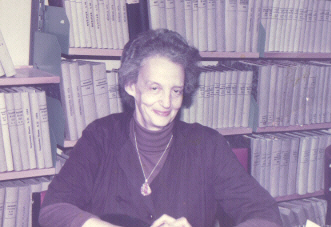             Stowarzyszenie Edukacyjne             im. Julianny Junosza-Szaniawskiej             zd. OberländerD e k l a r a c j a   c z ł o n k o w s k a .Ja (my) niżej podpisani  przystępuję(my) do Stowarzyszenia Edukacyjnego im. Julianny Junosza-Szaniawskiej zd. Oberländer i deklaruję(my) opłacanie składkiw wysokości:	rocznej.................................... zł.lub	miesięcznej.............................. zł.którą przekażę na konto Stowarzyszenia w BS w Branicach nr. 58 8867 0005 2001 0000 1964 0001.......................................................................................................................................................Imię (imiona) i nazwisko.......................................................................................................................................................Miejsce zamieszkania.......................................................................................................................................................Numer (numery) PESEL                                                                                                       ................................................                                                                                                                                                   Podpis…………………………………………………………………..           Podpisy dwóch członków wprowadzających.                                                         .............................................................................................                                                                                     Miejscowość i data